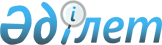 Об утверждении тарифа для населения на сбор, транспортировку, сортировку и захоронение твердых бытовых отходов по Шускому району Жамбылской областиРешение Шуского районного маслихата Жамбылской области от 26 июня 2023 года № 4-3. Зарегистрировано Департаментом юстиции Жамбылской области 29 июня 2023 года № 5052       В соответствии с подпунктом 3) пункта 3 статьи 365 Экологического кодекса Республики Казахстан, статьей 6 Закона Республики Казахстан "О местном государственном управлении и самоуправлении в Республике Казахстан", Шуский районный маслихат Жамбылской области РЕШИЛ:       1. Утвердить тарифы для населения на сбор, транспортировку, сортировку и захоронение твердых бытовых отходов по Шускому району Жамбылской области согласно приложению.       2. Признать утратившую силу решения Шуского районного маслихата Жамбылской области от 12 октября 2018 года № 34-2 "Об утверждении норм образования и накопления коммунальных отходов и тарифов на сбор, вывоз, захоронение твердых бытовых отходов по Шускому району" (зарегистрировано в Реестре государственной регистрации нормативных правовых актов за № 3979).      3. Настоящее решение вводится в действие по истечении десяти календарных дней после дня его первого официального опубликования. Тарифы для населения на сбор, транспортировку, сортировку и захоронение твердых бытовых отходов по Шускому району© 2012. РГП на ПХВ «Институт законодательства и правовой информации Республики Казахстан» Министерства юстиции Республики Казахстан      Председатель Шуского       районного маслихата Ж. АбеновПриложение к решению
Шуского районного маслихата
от 26 июня 2023 года № 4-3Населенный пунктТариф за 1 м3 твердых бытовых отходов (тенге)Тариф за 1 м3 твердых бытовых отходов (тенге)Шуский район29532953Шуский районТариф в 1 месяц с 1-го жильца (тенге) без налога на добавленную стоимостьТариф в 1 месяц с 1-го жильца (тенге) без налога на добавленную стоимостьШуский районБлагоустроенные домовладения (тенге)Неблагоустроенные домовладения (тенге)Шуский район391502